Standardillustrierende Aufgaben veranschaulichen beispielhaft Standards für Lehrkräfte, Lernende und Eltern. Aufgabe und Material: Tierische und pflanzliche ZellenAlle Lebewesen bestehen aus Zellen. Du siehst jeweils einen lichtmikroskopischen Ausschnitt von Zellen eines Moosblättchens und der menschlichen Mundschleimhaut. Es gibt Gemeinsamkeiten und Unterschiede im Aufbau der Zellen. Aufgabe:Kreuze in der Tabelle die jeweils vorkommenden Zellbestandteile an und kennzeichne Gemeinsamkeiten. Hinweis: Nicht alle aufgezählten Zellbestandteile sind in den Abbildungen sichtbar. Beziehe beim Ausfüllen der Tabelle deine Kenntnisse zum Bau von Pflanzen- und Tierzellen ein. LISUM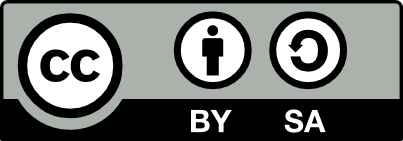 Erwartungshorizont:Kreuze in der Tabelle die jeweils vorkommenden Zellbestandteile an und kennzeichne Gemeinsamkeiten.  LISUMFachBiologieBiologieBiologieKompetenzbereichMit Fachwissen umgehen Mit Fachwissen umgehen Mit Fachwissen umgehen KompetenzEntwicklungs-Konzept; Variabilität und AngepasstheitEntwicklungs-Konzept; Variabilität und AngepasstheitEntwicklungs-Konzept; Variabilität und AngepasstheitNiveaustufe(n)EEEStandardDie Schülerinnen und Schüler können die Unterschiede und Gemeinsamkeiten von Tier- und Pflanzenzellen nennen.Die Schülerinnen und Schüler können die Unterschiede und Gemeinsamkeiten von Tier- und Pflanzenzellen nennen.Die Schülerinnen und Schüler können die Unterschiede und Gemeinsamkeiten von Tier- und Pflanzenzellen nennen.ggf. ThemenfeldTF 1: Die Zelle – kleinste Funktionseinheit des Lebendigen TF 1: Die Zelle – kleinste Funktionseinheit des Lebendigen TF 1: Die Zelle – kleinste Funktionseinheit des Lebendigen ggf. Bezug Basiscurriculum (BC) oder übergreifenden Themen (ÜT)---------ggf. Standard BC---------AufgabenformatAufgabenformatAufgabenformatAufgabenformatoffen:	offen:	halboffen:	geschlossen: xErprobung im Unterricht:Erprobung im Unterricht:Erprobung im Unterricht:Erprobung im Unterricht:Datum Datum Jahrgangsstufe: Schulart: VerschlagwortungZelle, ZellbestandteileZelle, ZellbestandteileZelle, Zellbestandteile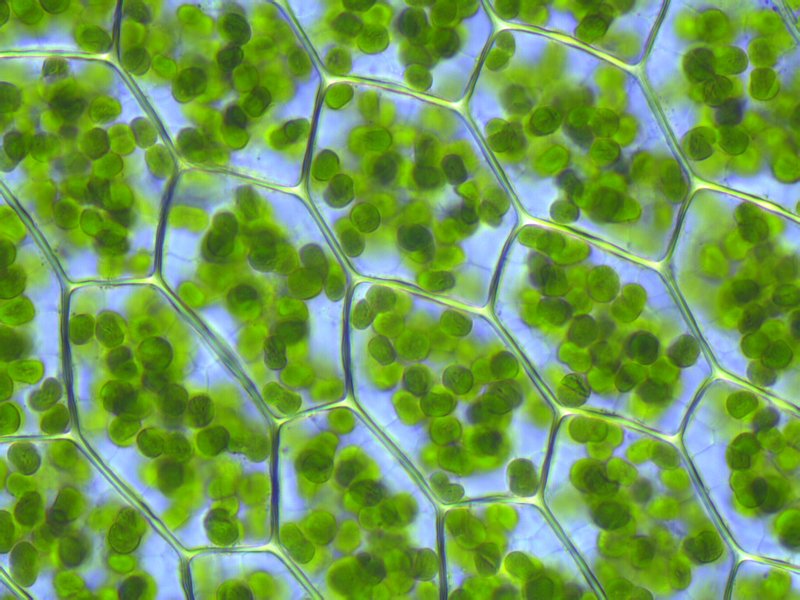 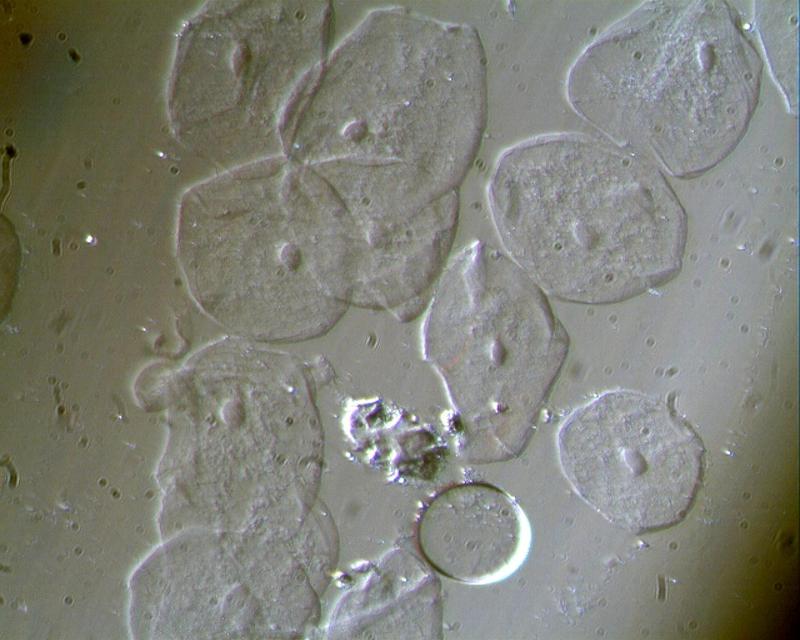 Zellen eines MoosblättchensZellen der menschlichen MundschleimhautZellbestandteilePflanzenzellemenschliche ZelleZellwandZellmembranZellplasmaZellkernChloroplastenZellbestandteilePflanzenzellemenschliche ZelleZellwandxZellmembranxxZellplasmaxxZellkernxxChloroplastenx